Unit 7 Lesson 10: Una de las partes, todas las partesWU Cuál es diferente: Figuras partidas (Warm up)Student Task Statement¿Cuál es diferente?A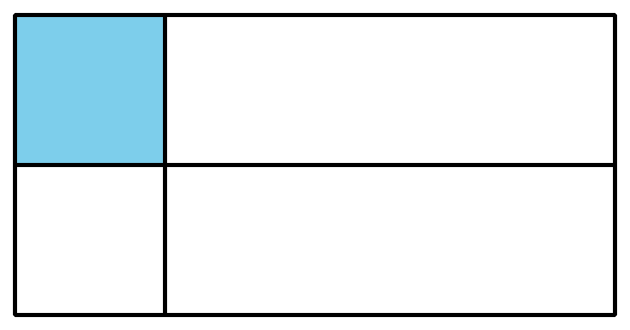 B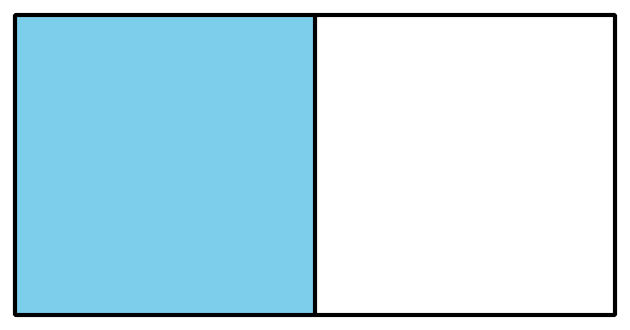 C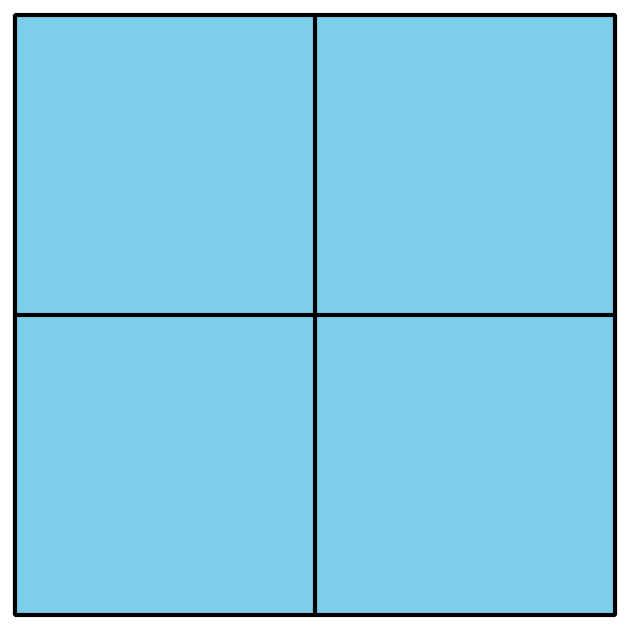 D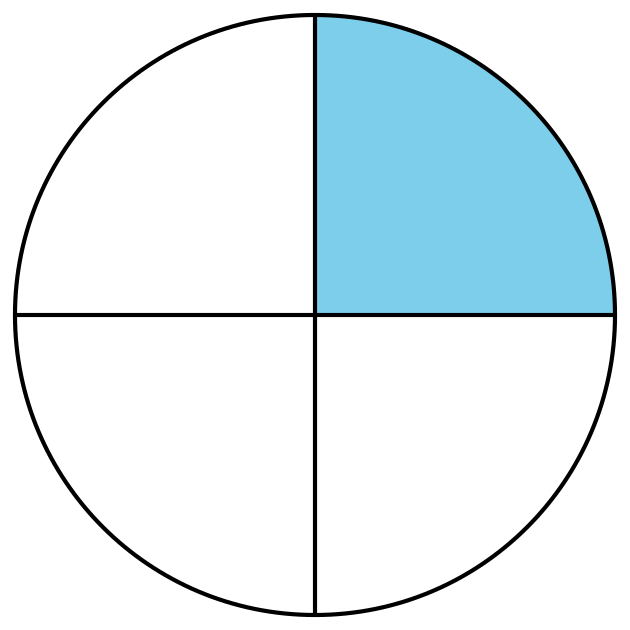 1 Colorea una parteStudent Task StatementParte el cuadrado en mitades.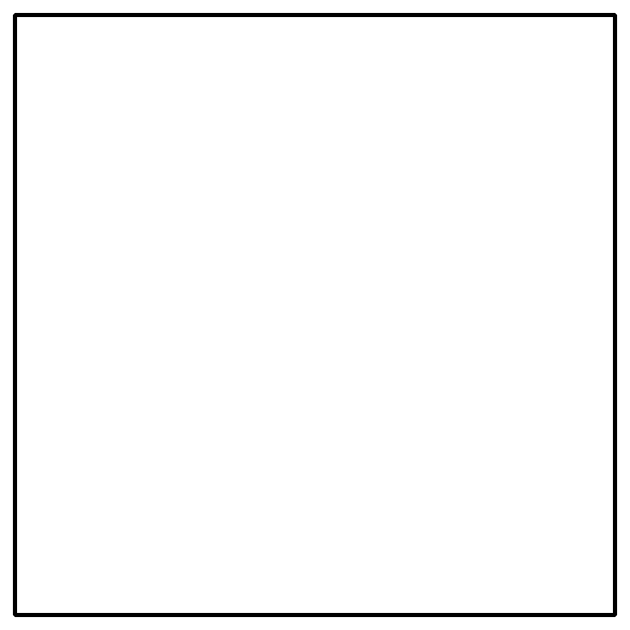 Colorea una de las mitades.
¿Cuánto del cuadrado está coloreado?Parte el círculo en cuartos.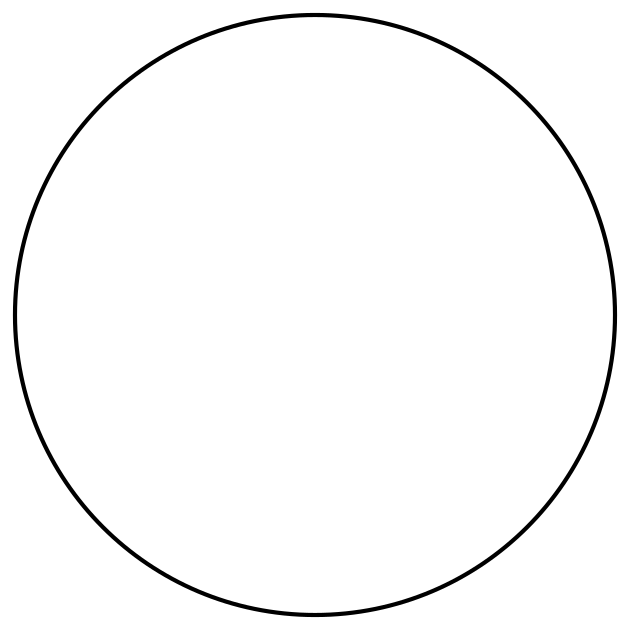 Colorea uno de los cuartos.
¿Cuánto del círculo esta coloreado?2 Clasificación de tarjetas: Partes sombreadasStudent Task StatementClasifica las tarjetas en categorías de una manera que tenga sentido para ti. Explica cómo agrupaste las tarjetas.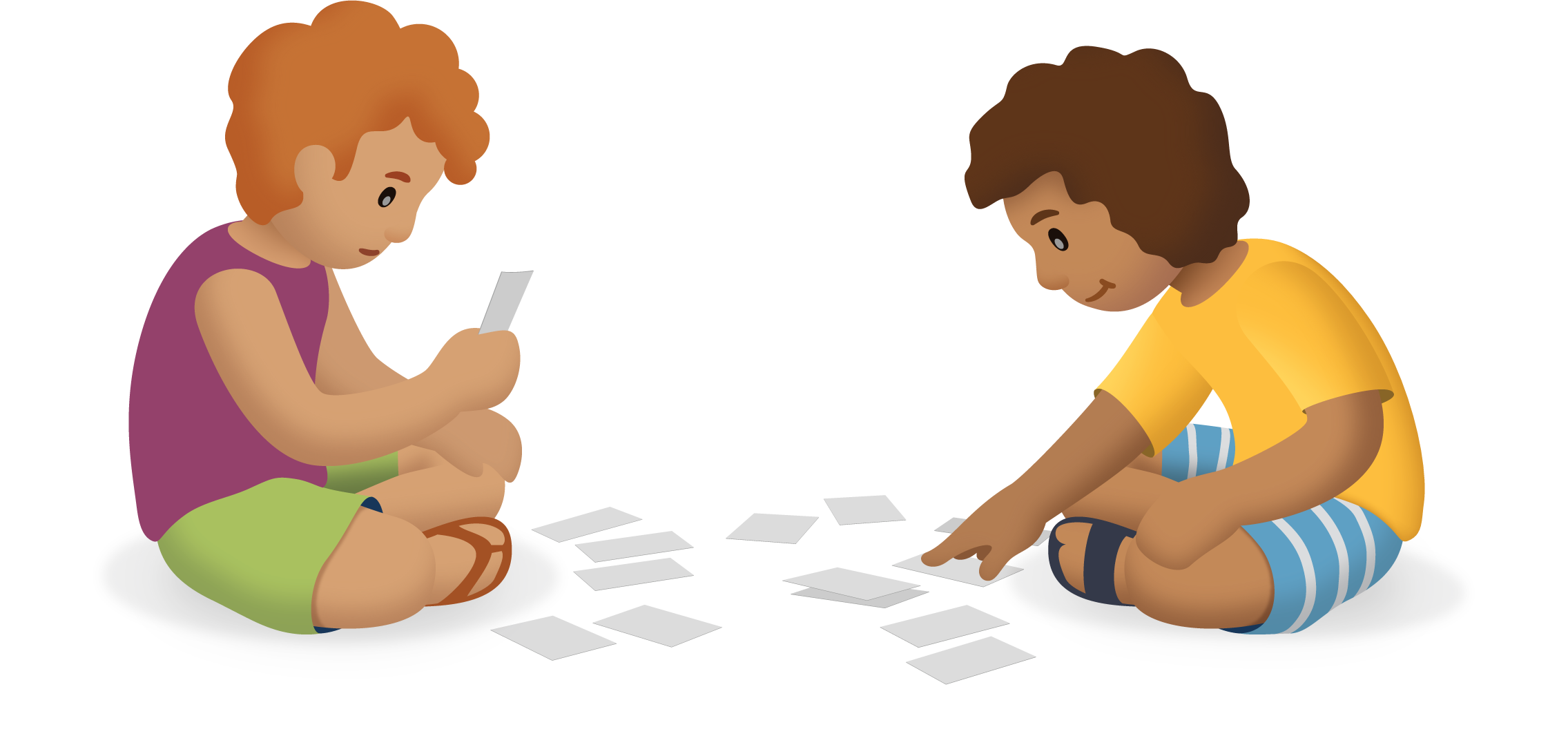 Clasifica tus tarjetas en estas categorías.
Escribe la letra de cada tarjeta en el espacio de su categoría.Un cuarto está sombreado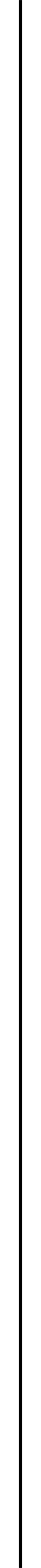 Una mitad está sombreadaToda la figura está sombreada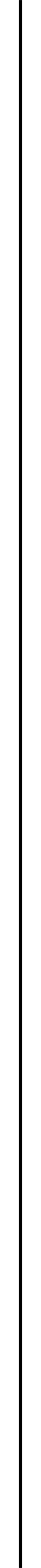 No son partes iguales3 Describamos partes igualesStudent Task StatementEstas son algunas maneras de describir las figuras.partida en cuartas partespartida en mitadespartida en cuartosuna mitad sombreadaun cuarto sombreadouna cuarta parte sombreadados de las mitades sombreadascuatro de los cuartos sombreadosPara cada figura, escribe por lo menos una de las frases de la lista para describirla.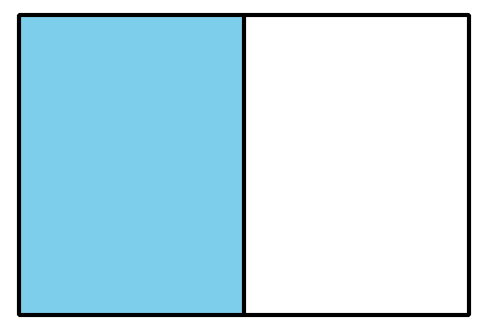 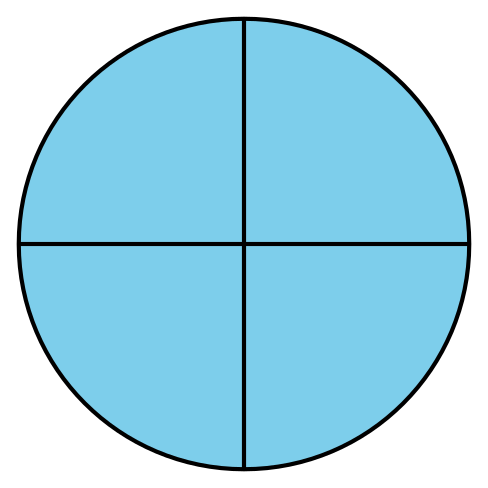 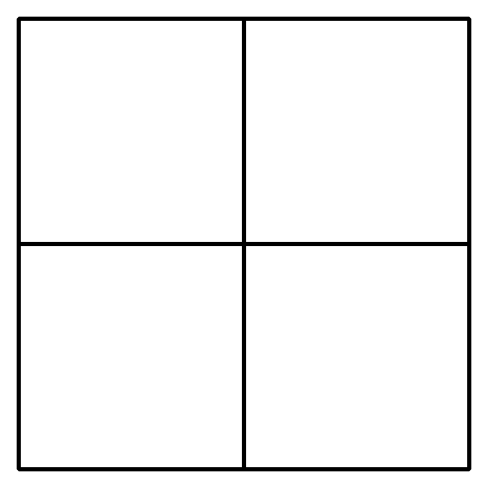 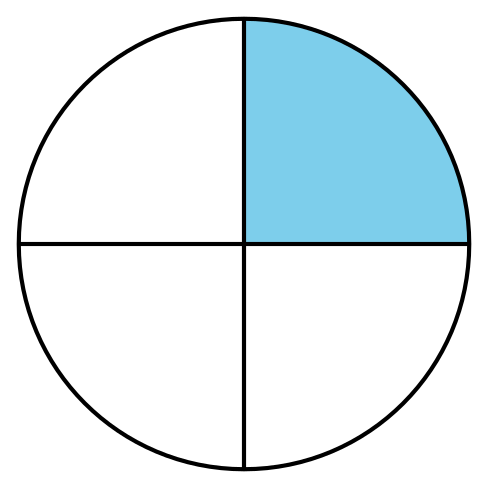 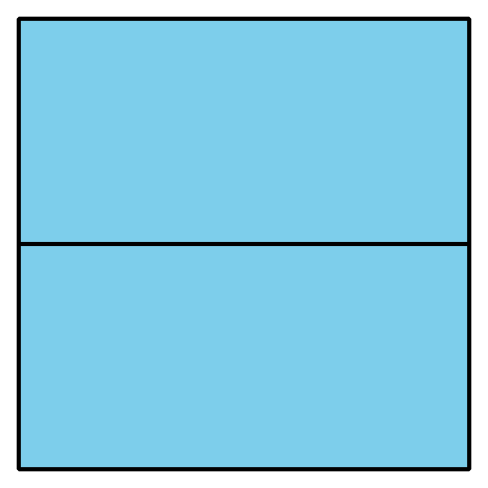 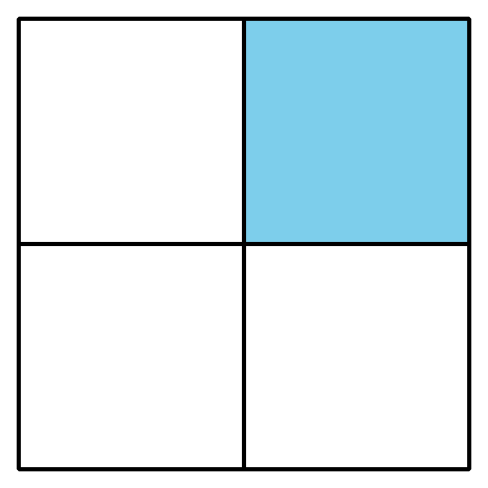 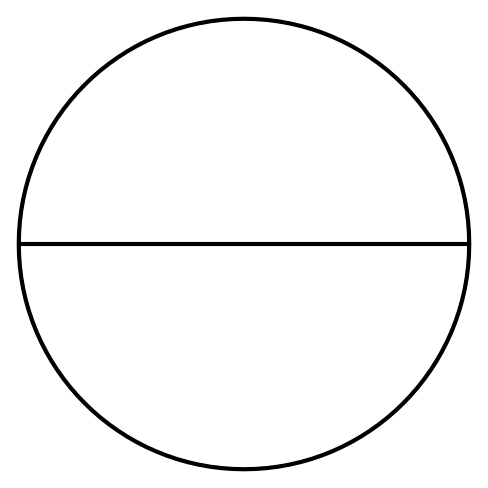 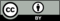 © CC BY 2021 Illustrative Mathematics®